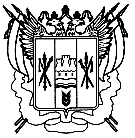 Российская ФедерацияРостовская областьЗаветинский районмуниципальное образование «Савдянское сельское поселение»Администрация Савдянского сельского поселенияРаспоряжение                                                                № 0000.02.2024	                                                                                            х. СавдяО перечне персональных данных, обрабатываемых в Администрации Савдянского сельского поселения в связи с реализацией служебных или трудовых отношенийРуководствуясь пунктом 2 части 1 статьи 181 Федерального закона от 27 июля 2006 года № 152-ФЗ «О персональных данных и во исполнение подпункта «б» пункта 1 перечня мер, направленных на обеспечение выполнения обязанностей, предусмотренных Федеральным законом «О персональных данных» и принятыми в соответствии с ним нормативными правовыми актами, операторами, являющимися государственными или муниципальными органами, утвержденного постановлением Правительства Российской Федерации от
21 марта 2012 года № 2111.Утвердить Перечень персональных данных, обрабатываемых в Администрации Савдянского сельского поселения в связи с реализацией служебных или трудовых отношений согласно приложению.2. Перечень персональных данных, обрабатываемых в Администрации Савдянского сельского поселения в связи с реализацией служебных или трудовых отношений подлежит опубликованию на официальном сайте Администрации Савдянского сельского поселения в течение 10 дней после принятия настоящего распоряжения.3. Настоящее распоряжение вступает в силу со дня его принятия.4. Контроль за исполнением настоящего распоряжения оставляю за собой.Глава Администрации Савдянского сельского поселения                                      Д.П.ГроменкоРаспоряжение вносит ведущий специалист по общим вопросам Приложение  к распоряжению Администрации Савдянского сельского поселения от 00.02.2024 № 00ПЕРЕЧЕНЬперсональных данных, обрабатываемых в Администрации Савдянского сельского поселения в связи с реализацией служебных или трудовых отношений 
1. В отношении членов семьи работников Администрации Савдянского сельского поселения (далее – Оператор) и лиц, претендующих на замещение должностей работников Оператора либо замещавших должности работников Оператора, а также в случаях, предусмотренных законодательством Российской Федерации – близких родственников (в том числе бывших) и свойственников работников Оператора и лиц, претендующих на замещение должностей работников Оператора либо замещавших должности работников Оператора:1) фамилия, имя, отчество (последнее – при наличии);2) число, месяц, год рождения;3) место рождения;4) адрес места жительства (адрес регистрации по месту жительства и (или) адрес фактического проживания);5) степень родства (свойства) по отношению к работнику Оператора (лицу, претендующему на замещение должности работника Оператора либо замещавшему должность работника Оператора);6) иные персональные данные, предоставление которых предусмотрено федеральными законами, иными нормативными правовыми актами Российской Федерации, Уставом муниципального образования «Савдянское сельское поселение» и иными нормативными правовыми актами Администрации Савдянского сельского поселения в связи с реализацией служебных и (или) трудовых отношений;7) иные персональные данные, запрошенные по инициативе Оператора в случаях, когда в отсутствие таких персональных данных невозможна реализация служебных и (или) трудовых отношений;8) иные персональные данные, предоставленные по инициативе работника Оператора (лица, претендующего на замещение должности работника Оператора либо замещавшего должность работника Оператора).2. В отношении независимых экспертов, включенных в составы аттестационных комиссий, конкурсных комиссий, образуемых Оператором в связи с реализацией служебных и (или) трудовых отношений:1) фамилия, имя, отчество (последнее – при наличии);2) должность и место работы;3) реквизиты основного документа, удостоверяющего личность;4) адрес регистрации по месту жительства;5) реквизиты страхового свидетельства государственного пенсионного страхования;6) идентификационный номер налогоплательщика;7) номер мобильного телефона или сведения о других способах связи;8) номер расчетного счета в банке, номер банковской карты, наименование банка;9) иные персональные данные, предоставление которых предусмотрено федеральными законами, иными нормативными правовыми актами Российской Федерации, Уставом муниципального образования «Савдянское сельское поселение» и иными нормативными правовыми актами Савдянского сельского поселения в связи с реализацией служебных и (или) трудовых отношений;10) иные персональные данные, запрошенные по инициативе Оператора в случаях, когда в отсутствие таких персональных данных невозможна реализация служебных и (или) трудовых отношений;11) иные персональные данные, предоставленные по инициативе независимого эксперта, включенного в состав аттестационной комиссии (конкурсной комиссии), образованной Оператором.3. В отношении иных категорий субъектов, персональные данные которых обрабатываются Оператором в связи с реализацией служебных и (или) трудовых отношений:1) фотография;2) фамилия, имя, отчество (последнее – при наличии), в том числе предыдущие фамилии, имена, отчества;3) число, месяц, год рождения;4) место рождения;5) сведения о гражданстве (подданстве), в том числе о предыдущем гражданстве (подданстве), иных гражданствах (подданствах), либо сведения об их отсутствии;6) адрес места жительства (адрес регистрации по месту жительства и (или) адрес фактического проживания);7) номер мобильного телефона или сведения о других способах связи;8) реквизиты основного документа, удостоверяющего личность;9) сведения о семейном положении, наличии (отсутствии) детей;10) сведения об образовании, в том числе о послевузовском профессиональном образовании, дополнительном профессиональном образовании;11) сведения о наличии (отсутствии) ученой степени, ученого звания;12) сведения о владении иностранными языками;13) сведения о наличии (отсутствии) судимости;14) сведения об оформленных допусках к государственной тайне;15) сведения о государственных наградах, иных наградах и знаках отличия;16) сведения о трудовой (служебной) деятельности, в том числе сведения о прохождении государственной гражданской службы;17) сведения о присвоенном классном чине государственной службы, дипломатическом ранге, воинском или специальном звании, классном чине муниципальной службы, а также квалификационном разряде государственной или муниципальной службы;18) идентификационный номер налогоплательщика;19) реквизиты страхового свидетельства государственного пенсионного страхования;20) сведения об отношении к воинской обязанности, в том числе сведения о наличии (отсутствии) воинского звания;21) реквизиты основного документа, удостоверяющего личность гражданина Российской Федерации за пределами территории Российской Федерации;22) сведения о пребывании за пределами территории Российской Федерации;23) сведения о наличии вида на жительство или иного документа, подтверждающего право на постоянное проживание гражданина Российской Федерации на территории иностранного государства;24) сведения о состоянии здоровья, свидетельствующие о способности (неспособности) лица осуществлять свои должностные (трудовые) обязанности, в том числе сведения о временной нетрудоспособности;25) номер расчетного счета в банке, номер банковской карты, наименование банка;26) иные персональные данные, предоставление которых предусмотрено федеральными законами, иными нормативными правовыми актами Российской Федерации, Уставом муниципального образования «Савдянское сельское поселение» и иными нормативными правовыми актами муниципального образования Савдянского сельского поселения в связи с реализацией служебных и (или) трудовых отношений;27) иные персональные данные, запрошенные по инициативе Оператора в случаях, когда в отсутствие таких персональных данных невозможна реализация служебных и (или) трудовых отношений;28) иные персональные данные, предоставленные по инициативе субъекта персональных данных.Ведущий специалист по общим вопросам                                                      Д.А. Литвинова